СПРАВКАпо результатам мониторинга комплексной оценки качества условий дошкольной образовательной деятельности с использованием шкал ECERS-RНа  основании распоряжения МКУ АМО ГУО от 10.10.2019 №116-26-416 организован мониторинг комплексной оценки качества условий дошкольной образовательной деятельности с использованием методики ECERS-R, в целях обеспечения устойчивого повышения качества условий дошкольного образования и эффективности деятельности ДОУ, в рамках функционирования инновационной педагогической площадки РТИК ГАУ ДПО ИРО «Совершенствование комплексной системы оценки качества как условие развития муниципальной системы образования» (Приказ ГАУ ДПО ИРО от 29.04.2019 №50). Экспертной группой в составе ведущего специалиста МКУ АМО ГУО, методистов МОУ ДПО ЦРО, заместителей руководителей ДОУ с 21 по 31 октября в рамках мониторинга проведено наблюдение за педагогической деятельностью по созданию качественной образовательной среды развития детей в МДОУ №10 «Дюймовочка», МДОУ №23 «Лучик», МДОУ №27 «Петушок» в свете завершения переходного периода, связанного с внедрением Федерального государственного образовательного стандарта дошкольного образования формирования предметно-пространственной развивающей среды (далее ППРС). Наблюдение проводилось по подшкалам ECERS-R «Предметно-пространственная среда», «Речь и мышление», «Виды активности» для определения ключевых направлений совершенствования педагогической деятельности. Требования ФГОС ДО в части организации образовательного пространства и разнообразия материалов, оборудования и инвентаря (в здании и на участке) должны обеспечивать:игровую, познавательную, исследовательскую и творческую активность всех воспитанников, экспериментирование с доступными детям материалами (в том числе с песком и водой);двигательную активность, в том числе развитие крупной и мелкой моторики, участие в подвижных играх и соревнованиях;эмоциональное благополучие детей во взаимодействии с предметно-пространственным окружением;возможность самовыражения детей. Поэтому в процессе мониторинга в результате полученных данных экспертами отмечено следующее: поскольку «насыщенность» среды является одним из ключевых конструктов ФГОС ДО, работа со шкалами ECERS стимулирует руководителей и педагогических работников обращать особое внимание на необходимость богатого материально-технического оснащения среды: большого количества кубиков, материалов для развития мелкой моторики, оборудования для развития крупной моторики, книг по различным тематикам и т.д. Общая оценка экспертов по подшкале «Предметно-пространственная среда» в посещенных ДОУ на удовлетворительном уровне и составляет 3,98 балла, что соответствует среднему значению. Данный показатель выше в тех ОУ, которые работают после капитальных ремонтов и поставок нового оборудования.Индикатор «Обустройство пространства для игр: определение центров интересов», который находится в компетенции педагога и определяет насколько эффективно педагог задействует среду, делает ее доступной, говорящей и понятной для ребенка составляет 3.8 балла из 7.0 возможных, что в переходный период является удовлетворительным. Однако, следует отметить, что Центры, организованные для самостоятельного использования детьми, часто не оправдано переполнены, игровое пространство располагается не всегда рядом с местами хранения игрушек, некоторые материалы не имеют маркировок. Содержание материалов центров часто носит выставочный характер, т.е. ребенок  не имеет возможности практически  действовать (например, куклы в национальных костюмах, сувениры  на полочках искусства для созерцания, коллекции «собаки»,  патриотические уголки с наклеенными иллюстрациями). Немного лучше других организованы центры по интересам детей в исследуемой группе МДОУ №23.Параметр ППРС «Связанное с детьми оформление пространства» слабо организован в наблюдаемых группах в соответствии с требованиями ФГОС ДО и составляет только 2,89 балла на уровне «минимальное качество». Этот показатель отражает насколько деятельностно-ориентированным является организация образовательного процесса, насколько дети включены в него как субъекты, которые могут выражать свои впечатления, совершать выбор и пр. Мышление дошкольников, как правило, наглядно-действенное и наглядно-образное, но следы субъектной активности детей не представлены в оформлении группы ни в одном ДОУ: в помещении группы не вывешиваются материалы, не выставляются детские поделки, пусть и не очень удачные на взгляд взрослых, которые связаны с текущей образовательной деятельностью. Поэтому определить изучаемую тему недели не представляется возможным, отсутствует индивидуализация образовательного процесса.  Крайне мало дидактических пособий, сделанных совместно с детьми. Следует отметить, что в группах недостаточно мест для создания теплой уютной атмосферы – мест, оборудованных приятной мягкой мебелью, где можно было бы полежать, мест, огороженных ширмой или шкафом, где ребенок может побыть один в уединении, уютных уголков для чтения. Отчасти это связано с тем, что детям в течение подавляющей части дня доступны только помещения игровой комнаты, а спальни заняты кроватками. Исключение составляет группа МДОУ №23, где в спальной комнате трансформируемые кровати, но и там не оборудовано пространство для игр или отдыха, уединения, детской активности. Материалы и оборудование (в том числе для занятий спортом, экспериментирования, измерения, вычисления, для занятий музыкой) не всегда в открытом для детей доступе (размещены в закрытых шкафах или слишком высоко) и выдаются педагогами на время занятий. В течение дня у детей недостаточно условий для развития разнообразных двигательных навыков: сохранять равновесие, лазать, играть в мяч, управлять колесными игрушками с рулями и педалями. Спортивные залы доступны детям два раза в неделю, а спортивные площадки, оборудованные для развития крупной моторики, во время прогулок становятся недоступными в зимний сезон.По результатам мониторинга по шкалам ECERS-R подшкалы «Речь и мышление», «Виды активности» получили баллы: 3,14 и 2,47 соответственно, немного выше минимального. Так, в работе с развитием мышления, согласно шкалам ECERS-R, оказывается введение понятий без опоры на конкретный чувственный опыт ребенка и предоставление ребенку готовых фактов и информации, без раскрытия логических и причинно-следственных связей (кроме МДОУ №10). Педагоги не говорят с детьми о логических взаимосвязях, не обращают внимание детей на причинно-следственные связи. Низкие баллы по показателю «Использование речи для развития мыслительных навыков» 1,73 балла связаны с тем, что общение взрослых с детьми чаще используется для инструктирования, чем для бесед; педагоги редко включаются в детскую игру, не развивают детские идеи, вопросы не побуждают детей к мышлению, часто педагоги сами отвечают на свои вопросы. Не наблюдались ситуации обсуждения, в которых взрослый был бы заинтересован в ответах детей, поддерживал разные версии ответов. Все это не стимулирует развития мышления. Воспитатели не достаточно владеют технологиями образовательной деятельности во время режимных процессов,не проявляют особого интереса к ответам детей, что влияет на формирование самооценки детей, снижает их познавательный интерес, недоразвитость речевых навыков.В группу с низкими показателями, незначительно выше минимального 2,47 балла попадают различные виды детской активности: «Оборудование для развития крупной моторики», «Искусство», «Музыка/движение», «Кубики», «Природа/наука», «Математика/счет». Некоторое количество материалов по этим номинациям присутствует в группах, однако предметная среда является недостаточно насыщенной для организации образовательного процесса с учетом индивидуальных особенностей детей и обеспечения поддержки инициативы и возможности совершать выбор. В частности, недостаточно кубиков для строительства, книги не всегда доступны детям или недостаточно разнообразны, часто материалы для детского творчества (например, бумага разных сортов, различные краски, пластилин и пр. выдаются на занятия), а также недостаточно или отсутствуют материалы для релаксации (столы для игр с водой и песком). Наиболее низкие оценки по показателю «кубики»: во всех МДОУ недостаточно строительного материала, а центры строительства расположены таким образом, что дети не имеют возможности одновременно создавать 2-3 крупные постройки. Недостаточно материалов для ролевых игр. Мало реквизитов для переодевания, особенно характерного для мальчиков. Ролевые игры однообразны, в старших группах нет игр современной тематики: банк, информационный центр, кафе и др.). В этих условиях детям трудно развернуть длительную режиссерскую или сюжетно-ролевую игру, которая имеет развивающий потенциал для 4–6-леток. Педагог на утреннем круге не обращает внимание детей на оснащение Центров активности в текущий день, не стимулирует, таким образом, выбор ребенка во время свободных игр. Этот прием позволил бы воспитателю избежать перегруженности экспозиций, их статичности, потерю интереса детей к ним. В Центрах экспериментирования всех наблюдаемых групп отсутствуют технологические карты, инструкции для выполнения детских исследований, воспитатели не создают  проблемную ситуацию, чтобы побудить детей к проведению  экспериментов. В центрах формирования основ математической грамотности не отражена счётная деятельность (например, отсутствуют таблицы для сравнения роста детей, измерений, записи подсчёта количества птиц, прилетевших к кормушке и др.)В целом, хорошие результаты получены по показателям, связанным с оснащением мебелью, однако они соседствуют с существенно более низкими оценками по обустройству пространства, его ориентацией на детские потребности. Можно резюмировать, что групповые помещения приспособлены для детей, но недостаточно ориентированы на развитие детской инициативы и индивидуальности.На основании проведенного наблюдения можно сделать следующие выводы:Развивающая предметно-пространственная среда   требует особого внимания   со стороны    администрации дошкольных учреждений, так как  по некоторым позициям  не является содержательно-насыщенной, трансформируемой, полифункциональной, вариативной, доступной и безопасной.Качество образования в исследованной выборке может быть охарактеризовано как «среднее» по подшкале «ПРЕДМЕТНО-ПРОСТРАНСТВЕННАЯ СРЕДА» и незначительно «выше минимального» по подшкалам «РЕЧЬ И МЫШЛЕНИЕ», «ВИДЫ АКТИВНОСТИ». 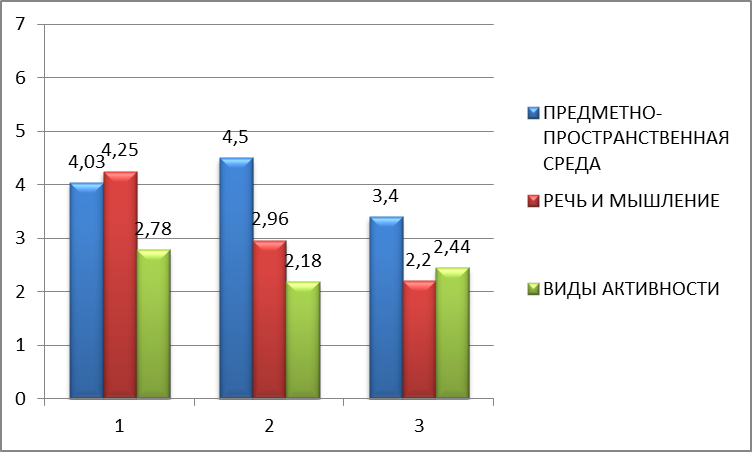 Существенно невысокие результаты получены по показателю «Использование речи для развития мыслительных навыков», что указывает на недостатки в формировании первоначальных основ функциональной грамотности детей. Анализ полученных данных показывает, что в среднесрочной перспективе предстоит серьезная работа администрации и педагогического состава детских садов по приведению предметно пространственной развивающей образовательной среды в соответствие с требованиями ФГОС дошкольного образования. Предложения: МОУ ДПО  ЦРО:провести дополнительно обучающие семинары для педагогических работников по созданию развивающего образовательного пространства в каждой возрастной группе по соответствию требований к образовательной деятельности ФГОС ДО;провести методические мероприятия по  ознакомлению педагогов с  оценкой качества условий образовательной деятельности с использованием процедур комплексного оценивания по шкалам ECERS-R;  Руководителям МДОУ:направить деятельность педагогического коллектива ДОУ на повышение качества образовательной деятельности, создание условий для развития мышления, воображения и детского творчества;обеспечить освоение педагогами технологий взаимодействия взрослых с детьми, детей друг с другом, а также детей со средой;организовать проведение внутренней оценки эффективности и качества образования с использованием инструментария шкал ECERS-R;Кадубец Т.П. 8(395)53-5-35-02, 89021738822Дело, МКУ АМО ГУО, МДОУ №10,19,21,22,23,25,27,35,36ПредседательКиселева Л.Л., главный специалист-инспектор по дошкольному образованию МКУ ГУО МО «город Саянск»Члены экспертной группыЛеонгардт С.И., заместитель директора  МОУ ДПО ЦРОДолгих Н.Ф., руководитель ГППО воспитателей МДОУ города Саянска, воспитатель высшей квалификационной категории МДОУ №36 «Улыбка»Кадубец Т.П., методист МОУ ДПО ЦРОПеченкина Т.В., заместитель заведующего МДОУ №25 «Василек»Скрипоусова Т.Г., заместитель заведующего МДОУ №19 «Росинка»